КОЛОМИЙСЬКА РАЙОННА ДЕРЖАВНА АДМІНІСТРАЦІЯКолегія районної державної адміністраціїРІШЕННЯЗ метою виконання Закону України «Про освіту», реалізації Національної стратегії розвитку освіти в Україні на період до 2021 року одним із пріоритетних напрямків є забезпечення практичного впровадження у закладах освіти району ефективної системи здобуття освіти дітей з особливими освітніми потребами шляхом розвитку інклюзивної та індивідуальної  форм навчання.Зокрема, у Коломийському районі створено комунальну установу  «Коломийський інклюзивно-ресурсний центр» Коломийської районної ради, яка забезпечує проведення комплексної психолого-педагогічної оцінки розвитку дитини, надання психолого-педагогічної допомоги та забезпечення системного кваліфікованого супроводу. Для повноцінного функціонування установи за кошти субвенції з державного бюджету місцевим бюджетам закуплено обладнання на суму 197910 гривень. Відповідно до мережі закладів освіти району, затвердженої розпорядження райдержадміністрації від 11.03.2019 року №63 «Про затвердження фактичної мережі закладів освіти на 2018-2019 навчальний рік в новій редакції» у районі 12 дітей навчаються та виховуються за інклюзивної формою у 10 закладах освіти району, 19 – за індивідуальною формою навчання через хворобу в 15 закладах освіти району. В усіх закладах освіти району, де організовано інклюзивне навчання, введено посади асистентів вчителів (вихователів), які співпрацюють з педагогами, надають послуги, спрямовані на задоволення освітніх потреб учнів з особливими освітніми потребами.На придбання  дидактичного забезпечення для учнів з особливими освітніми потребами, які навчаються за  інклюзивною формою управлінням освіти, молоді та спорту райдержадміністрації у 2018 році використано         36 000 грн.Окрім того, органи місцевого самоврядування та місцеві органи виконавчої влади району, відповідно до абзацу другого частини 3 статті 21 Закону України «Про загальну середню освіту» забезпечили безкоштовним харчуванням дітей з особливими освітніми потребами, які навчаються у інклюзивних класах, а саме: всі 11 учнів та 1 вихованець дошкільного підрозділу закладів освіти району мають безкоштовне харчування. Враховуючи вищезазначене, колегія районної державної адміністрації вирішила рекомендувати:Інформацію начальника управління освіти, молоді та спорту райдержадміністрації Г.Микитюк про виконання вимог чинного законодавства щодо забезпечення права дітей з особливими освітніми потребами  на здобуття освіти взяти до відома.Управлінню освіти, молоді та спорту райдержадміністрації (Г.Микитюк):Координувати розвиток мережі дошкільних, закладів загальної середньої освіти, де впроваджується інклюзивна освіта дітей з особливими освітніми потребами.Здійснювати моніторинг організації інклюзивного навчання дітей з особливими освітніми потребами у закладах дошкільних та загальної середньої освіти району.					Методичному центру управління освіти, молоді та спорту райдержадміністрації (С.Стадник) забезпечити методичний супровід  педагогічних працівників, які працюють з дітьми з особливими освітніми потребами через тісну співпрацю з комунальною установою «Коломийський інклюзивно-ресурсний центр» Коломийської районної ради.			Комунальній установі «Коломийський інклюзивно-ресурсний центр» Коломийської районної ради (Р.Гашинська): Впродовж липня 2019 року здійснити заходи щодо укомплектування педагогічними кадрами комунальної установи «Коломийський інклюзивно-ресурсний центр» Коломийської районної ради відповідно до штатного розпису. Удосконалити роботу комунальної установи «Коломийський інклюзивно-ресурсний центр» Коломийської районної ради відповідно до компетенції, зокрема, проведення консультацій та взаємодії з педагогічними працівниками закладів дошкільної, загальної середньої освіти, надання методичної допомоги педагогічним працівникам закладів дошкільної, загальної середньої освіти щодо особливостей організації психолого-педагогічних та корекційно-розвиткових занять.Забезпечити системну роботу щодо співпраці комунальної установи «Коломийський інклюзивно-ресурсний центр» Коломийської районної ради із закладами освіти об’єднаних територіальних громад.	Здійснювати інформаційно-просвітницьку діяльність шляхом проведення конференцій, семінарів, засідань за круглим столом, тренінгів, майстер-класів з питань надання психолого-педагогічних та корекційно-розвиткових послуг дітям з особливими освітніми потребами та створення веб-сайту установи.		Підготувати звіт про результати діяльності комунальної установи «Коломийський інклюзивно-ресурсний центр» Коломийської районної ради на чергову сесію Коломийської районної ради.Керівникам закладів освіти Коломийського району:Здійснювати  прийом дітей і комплектацію інклюзивних класів та груп у закладах освіти  відповідно до чинного законодавства.		Забезпечити стовідсоткове проведення корекційно-розвиткових занять як комплексної системи заходів супроводження особи з особливими освітніми потребами у процесі навчання. 				Налагодити співпрацю із комунальною установою «Коломийський інклюзивно-ресурсний центр» Коломийської районної ради в частині надання корекційних послуг дітям, які навчаються (виховуються) в інклюзивних класах (групах). Впродовж 2019 року продовжити зміцнення матеріальної бази закладів дошкільної, загальної середньої освіти, зокрема, обладнанням для проведення корекційної, лікувально-профілактичної роботи з дітьми з особливими освітніми потребами та облаштування ресурсних кімнат.Забезпечити архітектурну доступність для дітей з особливими освітніми потребами, у тому числі дітей з інвалідністю, до приміщень  закладів освіти.Координацію роботи з узагальнення інформації щодо виконання рішення покласти на головного відповідального виконавця – управління освіти, молоді та спорту райдержадміністрації (Г. Микитюк).Контроль за виконанням рішення колегії покласти на заступника голови райдержадміністрації Любов Михайлишин.Голова районної державноїадміністрації, голова колегії                                           Любомир ГлушковПОГОДЖЕНОЗаступник головирайдержадміністрації ______________Л. Михайлишин«___»_______2019р.Керівник апарату райдержадміністрації______________М. Беркещук«___»_______2019р. Начальник загального відділуапарату райдержадміністрації____________Д. Вінтоняк«___»_______2019р.Начальник юридичного відділу апарату райдержадміністрації____________О. Коваленко«___»_______2019р.Провідний спеціаліст з питань запобігання та виявлення корупціїапарату райдержадміністрації                                ____________Х. Слободян«___»_______2019р.Виконавець:Начальник  управління освіти , молоді та спорту райдержадміністрації___________Г. Микитюк«___»_________2019р.Довідкапро погодження проекту розпорядження«Про виконання вимог чинного законодавства щодо забезпечення права дітей з особливими освітніми потребами  на здобуття освіти»	Проект розпорядження розроблено управлінням освіти, молоді та спорту райдержадміністрації та погоджено:	без зауважень:Заступник головирайдержадміністрації                                                                 Л. МихайлишинКерівник апарату райдержадміністрації                                                              М. БеркещукНачальник фінансового управліннярайдержадміністрації                                                              Г. КравчукНачальник загального відділу райдержадміністрації                              	                	            Д. ВінтонякНачальник юридичного відділу апарату райдержадміністрації                                               О. Коваленко Провідний спеціаліст з питань запобігання та виявлення корупціїапарату райдержадміністрації                                               Х. СлободянСтруктурні підрозділи районної державної адміністрації, її апарату, інші органи, які у встановлений головним розробником проекту розпорядження строк не подали свої зауваження, відповідно до пункту  58  Регламенту Коломийської районної державної адміністрації, затвердженого розпорядження райдержадміністрації від 02.07.2018 року №347, вважаються такими, що погодили проект без зауважень.Начальник  управління освіти, молоді та спорту райдержадміністрації              Галина Микитюк„_____” __________ 2019 р.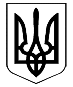 від  _____________м. Коломия№__________Про виконання вимог чинного законодавства щодо забезпечення права дітей з особливими освітніми потребами  на здобуття освіти